 Application for Extension of Time to Planning Permits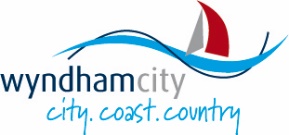 Applicants Details:Name.…………………………………………………….…………………….....……..…………….…………..Postal Address ………………………………………………………………………….….....…………….……..Contact Phone Number …………………….....………….Email ……………………….....…..………………Planning Permit Number (e.g.: WYP1234/05)  ………….….………/……………….……..….………….….Address of subject land.…………………………………….…………………………………….....…..…………………………………………….……………………………………………….……………….……………….Description of the Proposal ………………………………..…………………………………….....…..………Please indicate if this is the permits: 1st time extension request  2nd time extension request  3rd time extension request   How much of the development is complete? How much additional time is necessary to complete the development?  Please state your reasons for requesting an extension of time…………………………………….…………………………………………....…..…………………………………………….…………………………………….....…..……………………..………………………….…………………………………….....…..…………………………………………….……………………………………...…………….…………………………………….....…..……………………..………………………….…………Application Fee of 1st  Request  -  $190.00  2nd  Request  -  $210.003rd  Request  -  $250.00**After the 3rd Request – Consent will not be granted unless the development has commenced construction.Privacy Collection StatementThe personal information collected on this Form is required by Council in order to process your request in accordance with the requirements of the Planning and Environment Act 1987. Your information will be made public and available for inspection while being considered by Council or the Victorian Civil and Administrative Tribunal. Your information will be stored in Council’s Customer Database and used to identify you   when communicating with Council and for the delivery of services and information.  For further information on how your personal information is handled, visit Council’s Privacy Policy at:      https://www.wyndham.vic.gov.au/privacy-policyOffice Use Only
Date Received: ……….….…………….	                                                                                Updated: 1 July 2017Signature of owner/sDate Receipt NumberDate 